CSX441	Digital Image ProcessingL-T-P-Cr: 3-0-0-3Pre-requisites: Linear algebra, Matrices, Matrix Operations, Determinants, Systems of Linear Equations, Eigen values, Eigenvectors, Statistics and probability, Programming experience, preferably in matlab, and/or C/C++/C#/Python/JavaObjectives/Overview:To introduce the student to various image processing techniques and image fundamentals. To describes the main characteristics of digital images, how they are represented. Mathematical transforms such as such as Fourier, Cosine transforms, Singular value decomposition, 2D Wavelet transform, image enhancement techniques.Image restoration and denoising, segmentation, lossy and lossless data compression algorithms, binary and color image processing.To exposed students to dealing with image data through programming assignments using matlab, and/or C/C++/C#/Python/Java.Course Outcomes:UNIT I: Introduction to Digital Image Processing and Transformation		Lectures: 11Introduction to images and its processing, Components of image processing systems, image  representations, Image file formats, recent applications of digital image processing, image sampling and quantization, Image Analysis, Intensity transformations, contrast stretching, Correlation and convolution, Smoothing filters, sharpening filters, gradient and Laplacian. Need for transform, Fourier, Cosine transforms, Haar, KL Transform, Singular value decomposition, 2D Wavelet transform, Different properties of image transform techniques.UNIT II: Image Compression Basics and Enhancement Techniques			Lectures: 13Concept of image compression, lossless techniques (Huffman Coding, Arithmetic and Lempel-Ziv Coding, Other Coding Techniques) and lossy compression techniques (Transform Coding & K-L Transforms, Discrete Cosine Transforms, and BTC), Multi-Resolution Analysis, and Still Image Compression Standards (JBIG and JPEG).Enhancement in spatial and transform domain, histogram equalization Directional Smoothing, Median, Geometric mean, Harmonic mean, Contraharmonic mean filters, Homo-morphic filtering, Color image enhancement.UNIT III: Image Restoration, Denoising and Image Segmentation			Lectures: 10Image degradation, Type of image blur, Classification of image restoration techniques, ,image restoration model, Linear and non linear restoration techniques, Image denoising, Median filtering.Classification of image segmentation techniques, Boundary detection based techniques, Point, line detection, Edge detection, Edge linking, local processing, regional processing, Hough transform, Thresholding, Iterative thresholding, Otsu's method, Moving averages, Multivariable thresholding, Region-based segmentation, Watershed algorithm, Use of motion in segmentationUNIT IV: Binary and Color image processing						Lectures: 05Binarization, Basic Set theory, Binary morphological operations and its properties, Color Image Representation in MATLAB, Converting Between Color Spaces, The Basics of Color Image Processing, Color Transformations, Spatial Filtering of Color Images, Working Directly in RGB Vector Space.UNIT V: Applications									Lectures: 03Applications of digital image processing: Case studiesText/Reference BooksDigital Image Processing, R.C. Gonzalez and R.E. Woods, 2nd edition, Pearson Prentice Hall, 2008 Anil K. Jain, Fundamentals of Digital Image Processing, Prentice Hall, 1989.Digital Image processing, S Jayaraman, TMH, 2012William K. Pratt, Digital Image Processing, 3rd Edition, John Wiley, 2001. Course Outcomes (COs) contribution to the Programme Outcomes(POs)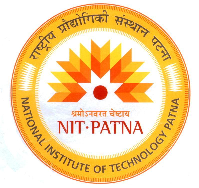 DEPARTMENT OF COMPUTER SCIENCE & ENGINEERINGNATIONAL INSTITUTE OF TECHNOLOGY PATNA Ashok Raj Path,  800 005 (Bihar),      Phone No.: 0612 – 2372715, 2370419, 2370843, 2371929, 2371930, 2371715 Fax – 0612- 2670631 Website: www.nitp.ac.inS.NOCourse outcomes (   Digital Image Processing ) Level of AttainmentCO-1To understand the  digital image fundamentals FamiliarityCO-2To understand the  concept of image transformation algorithms/techniquesAssessmentCO-3To understand the basic concepts compression  algorithms/techniquesAssessmentCO-4To understand the basic concepts of image enhancement and segmentation  algorithms/techniquesAssessmentCO-5To understand the basic concepts of  image restoration and denoising algorithms/techniques Technical skillsCO-6To understand the basic concepts of  binary and color image processingAssessmentCourse outcomes (CSX441            Digital Image Processing)Level of AttainmentPO-1PO-2PO-3PO-4PO-5PO-6PO-7PO-8PO-9PO-10PO-11PO-12WeightageTo understand the  digital image fundamentalsFamiliarityHHHMHHMMMMMH60%To understand the  concept of image transformation algorithms/techniquesAssessmentHHHMMMMMMMMH77%To understand the basic concepts compression  algorithms/techniquesAssessmentHHHMHMMMMMMH85%To understand the basic concepts of image enhancement and segmentation  algorithms/techniquesAssessmentHHHMHMMMMMMH85%To understand the basic concepts of  image restoration and denoising algorithms/techniques Technical skillsHHHMHMMMMMMH85%To understand the basic concepts of  binary and color image processingAssessmentHHHMHMMMMMMH85%Weightage100%100%100%70%80%90%60%80%100%70%80%100%Graduate Attributes/Program OutcomesGraduate Attributes/Program OutcomesPO-1Engineering knowledgePO-2Problem analysis: PO-3Design/development of solutions: PO-4Conduct investigations of complex problems: PO-5Modern tool usage: PO-6The engineer and society: PO-7Environment and sustainability:PO-8Ethics: PO-9Individual and team work: PO-10Communication: PO-11 Project management and finance: PO-12 Life-long learning: 